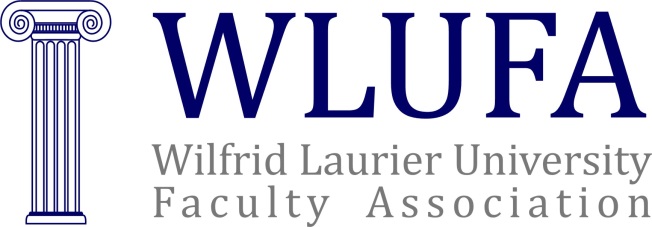 Compensation for Service to WLUFAEffective July 1, 2017, Members who perform service for WLUFA receive course releases/stipends as follows:Full-time President – four (4) course releases (may be reduced at President’s request)Contract Faculty and Part-time Librarian President – seven (7) stipends plus extended health care and dental premiums paidChair of JLC – one (1) course release/stipendGrievance Officers – up to three (3) course releases/stipends to be distributed depending on grievance work load (no more than one (1) course release/stipend per Grievance Officer)
Effective July 1, 2017, Contract Faculty and Part-time Librarian Members elected to the Executive Committee receive stipends and honorariums as follows:Member – one-half (1/2) stipendAn additional $1000 honorarium if they serve as an Officer in any one of the following positions:Contract Faculty and Part-time Librarian Liaison Officer- WaterlooContract Faculty and Part-time Librarian Liaison Officer - BrantfordVice-President – Internal or ExternalTreasurerContract Faculty and Part-time Librarian stipends will be paid at the undergraduate seniority rate until 2018 when there will be only one rate.The $1000 honorarium will be incremented annually by the same percentage change as the undergraduate seniority rate until 2018 when there will be only one rate.The above stipends and honorariums are in addition to those provided in Sections 1 and 3.
Effective July 1, 2017, Members who perform service for WLUFA during Contract Negotiations receive course releases/stipends as follows:Full-time NegotiationsNegotiating Team Members – one (1) course release per term during negotiationsChief Negotiator – one (1) course release per term in addition to the course release provided to Team MembersContract Faculty and Part-time Librarian NegotiationsNegotiating Team Members – one-half (1/2) stipend during preparations; one (1) stipend per full term of negotiations; for a partial term of negotiations the stipend may be prorated by the Executive Committee.Chief Negotiator – one (1) stipend per term in addition to the partial and full stipends provided to Team Members
WLUFA staff will not receive course releases/stipends for any of the above services.Approved May 2017